 Curso Técnico Integrado de Telecomunicações - 7ª Fase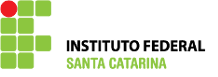                                        RDT – Radiotransmissão			 03/06/20152º Seminário - Orientações:Grupos:Até 4 pessoas (preferivelmente 2 duplas de provas)Datas:Entrega do trabalho escrito dia 3 de julho de 2015 (Sexta);Detalhes:Trabalho Escrito: formato IFSC, introdução, desenvolvimento, conclusão, referências. Objetividade em forma de resumo.Duplas e Assunto:Quadrupla 01: Tema: Carta de SmithNome: Pedro Grando, Luiz Souza, Gabriel Martins, Eduardo Souza.Quadrupla 02: Título: Diagramas de IrradiaçãoNome: Bianca Bunn, Felipe Belletti, Leticia Ramos, Stefani da SilvaQuadrupla 03: Título: Diretividade e GanhoNome: Eduardo Vidal, Matheus Francisco, João Pedro, Quadrupla 04: Título: Antenas DirecionaisNome: Greicili, Maiara e MilenaQuadrupla 05: Título: Antenas SetoriaisNome: Ana Clara, Marco Antônio, Ronalthy Souza ,Guilherme RoqueQuadrupla 06: Título: Antenas HelicoidaisNome: Fernanda, Matheus S., Luiz H. , LeonardoQuadrupla 07: Título: Antenas ParabólicasNome: Edvaldo, , Leandro Silva, Vinicios Eduardo, Gregory,Quadrupla 08: Título: Casamento de Impedância em AntenasNome: Rurik, Lucas, Cristiano, Luiz Argemiro